Plastik – egenskaber og densitetFormålet med denne opgave er at udføre eksperimentelt arbejde samt at undersøge forskellige plastiktypers egenskaber og sætte dette i perspektiv til plastik i naturen.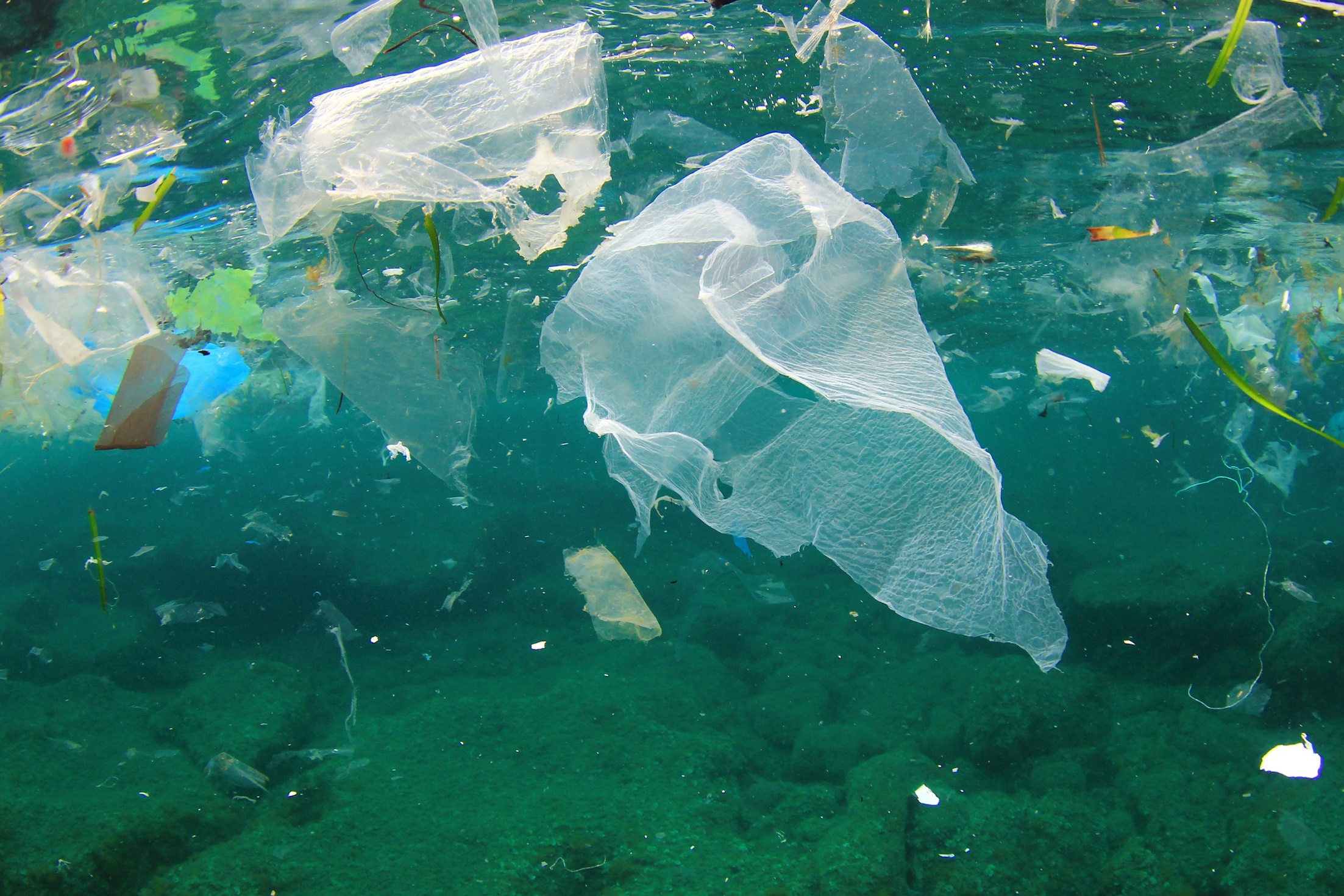 TeoriForklar, hvad densitet er, og hvorfor den har betydning for plastikkens placering i vandsøjlen (top, midt eller bund) samt for vind- og vandbåren transport af plast.Materialer 3 måleglas (eller bægerglas)100 ml saltvand (3 %)100 ml madolie100 ml husholdningssprit1 vægt5 eller flere forskellige små stykker plastmateriale i ca. str. 0,5 x 0,5 cm. Hvis muligt, så 3 af hver type.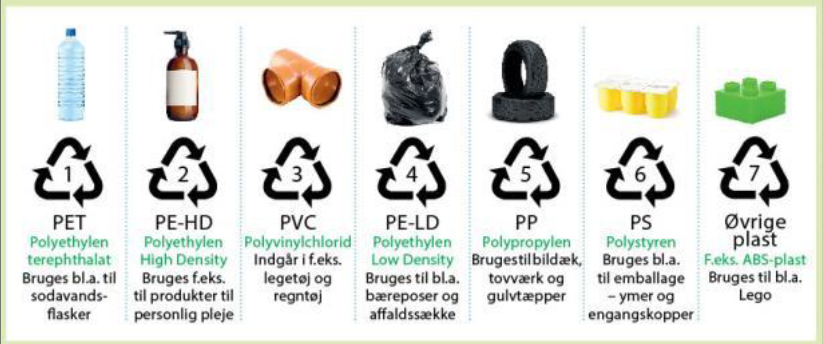 PET (1): VandflaskerHDPE (2): Alle typer af beholderePVC (3): Dunke og nedløbsrørLDPE (4): Typisk blødt plastmateriale til poser, film og lignende samt nogle beholdere (vælg så kraftigt et materiale som muligt)Polypropylen (5): Engangsservice, fødevareemballage og tøj (må ikke være tøj, da fibrene i tøjet har en anden densitet)Polystyren (6): Plastikpotter og engangsservice (må IKKE være ekspanderet (flamingo), for så har den en helt anden vægt og materialitet)	FremgangsmådeUndersøg først densiteten af de 3 væsker, dvs. vægt pr. volume.Placer plastprøverne i glasset, og rør forsigtigt rundt med en teske eller lignende. Undgå overfladespænding ved at ’skubbe’ prøverne ned i væsken.Observer, hvad der sker, og noter jeres resultater (ja/nej) i skemaet nedenfor.Ekstra undersøgelse: test plastens formbarhed, når den har ligget i kogende vand i ca. 1 minut.Test plastens holdbarhed ved at strække den, indtil den revner (mest brugbar ved test af bløde plasttyper)ResultaterHvilken densitet har de tre væsker? Sammenlign gerne med tabelværdier, fx via: https://da.wikipedia.org/wiki/Massefylde Saltvand:Madolie:Sprit:Indsæt dine resultater i skemaetSkriv, hvilke plasttyper du har testet samt information om plasten, fx hvad den bruges til, og hvilke egenskaber den har.DiskussionHvilke fejlkilder kan der have været i forsøget?Diskuter, hvor de forskellige plaststykker vil placere sig i vandsøjlen i havet, og hvilken betydning det har for: økosystemer/dyreliv, vores kendskab til forureningen, muligheden for at opsamle plastaffaldet.Diskuter, hvilken betydning plaststykkernes størrelse og farve har i forhold til de tre ovenstående punkterDiskuter, hvilken betydning plastens densitet (og størrelse) har for, om plasten ender i havet.PlasttypeSynker i vandSynker i olieSynker i sprit
Gem svar og data, så de kan indgå i besvarelsen af den overordnede problemstilling Hvorfor er plastik blevet et globalt miljøproblem?De eksperimentelle målinger skal gemmes, så de nemt kan indgå i opgavebesvarelsen og medbringes til eksamen. HUSK: Jo bedre data – des bedre argumentation.